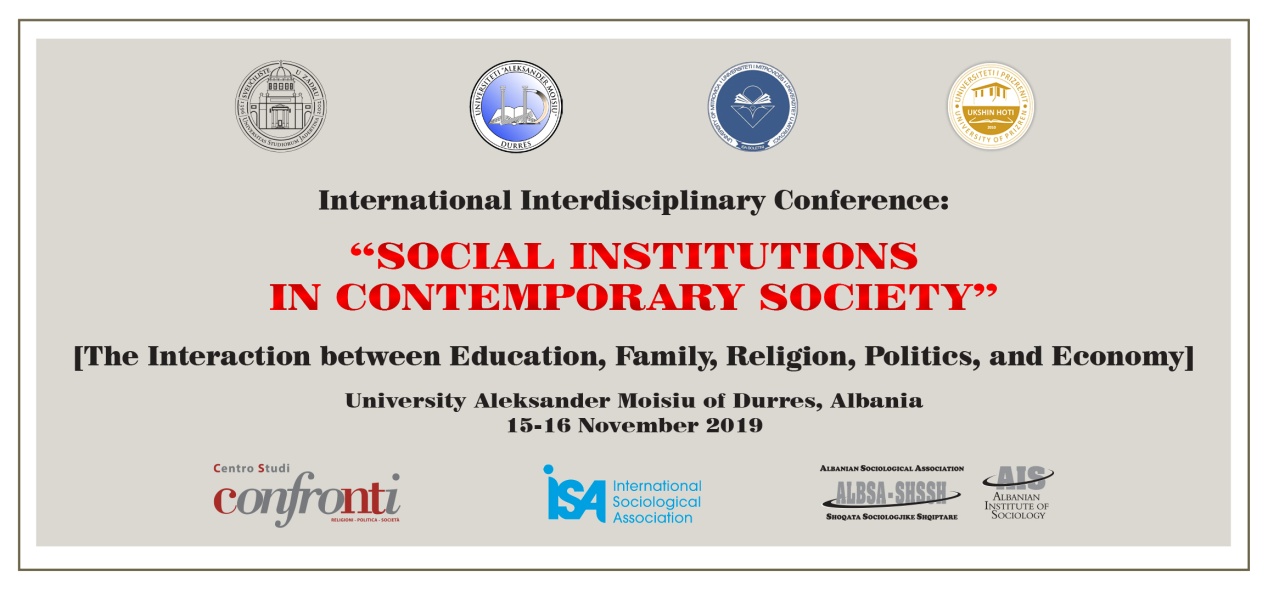 Conference ProgramFor 168 Presentations Chairs, halls & time for all Conference SessionsI. General Conference ProgramPlace &Time:University Aleksander Moisiu Durres -Albania15-16 November 2019The conference will be held in tree Campuses of the University Aleksander Moisiu Durres: (1) Main Campus, Currila; (2) Campus 1, Faculty of Education; (3) Campus 2, New Campus (See ‘Map – Districts of the Conference’).Registrations:Registration Desk: 15 November 2019: from 08.30 University Aleksander Moisiu of Durres, ALBANIACampus 1, Faculty of Education/Main Hall[Conference program, conference book/proceedings, journals, and detailed information for the participants] Opening Ceremony and Welcome addressUniversity Aleksander Moisiu of Durres, ALBANIACampus 1, Faculty of Education: 10.00-11.30Moderator: Leke SOKOLIUniversity Aleksander Moisiu of Durres, ALBANIA &Albanian Institute of Sociology (AIS-ALBSA)Welcome to Albania and UAMDKseanela SOTIROFKIRector, Aleksander Moisiu University of Durres -AlbaniaGreeting of Ministry of Education, Sports and Youth, ALBANIABesa SHAHINI, MinisterRepresentatives of the Organizing Institutions:Claudio PARAVATI, Director, Confronti Study Center, Roma - ITALYDijanaVican, Rector-University of Zadar - CroatiaAlush MUSAJ, Rector-University Isa Boletini of Mitrovica - KOSOVOBesim GOLLOPENI, President of the Albanian Sociological AssociationRepresentatives of the participantsProceedings and new issues of the International Journal ‘Social Studies’	Leke Sokoli, Conference Coordinator; Editor-in-Chief of ‘Social Studies’AIS-ALBSA Award for Excellence and Practice [Social and Human Sciences]Servet PELLUMBI, Academic Director of Albanian Institute of Sociology (AIS)Next Int. Conference: From Durres-Albania to Prizren-KOSOVO Agreement for the next International Conference “Comparative Studies in Modern Society: Balkans in European and Global Context”, University Ukshin Hoti of Prizren, KOSOVO, 6-7 November 2020 Ismet TEMAJ – Rector, University Ukshin Hoti of Prizren, KOSOVOKseanela SOTIROFKI – Rector; University A. Moisiu of Durres - AlbaniaAcademic Ceremony:Prof. Rexhep QOSJADoctor Honoris Causa of Aleksander Moisiu University of Durres – AlbaniaKeynote speaker:Prof. Rexhep QOSJAAcademy of Sciences and Arts, KOSOVODoctor Honoris Causa of Aleksander Moisiu University of Durres - AlbaniaII. Presentations:Sessions of the Conference, Chairs & HallsConference Session 1: [Joint Session: Education, Language & Literature in Contemporary Society] Campus 1, Faculty of Education; Hall 111/Library: 11.30 – 12.30 Chairs: Xhaferr RAKIPLLARI, Suela KASTRATI & Mariza KERBIZIWithProf. Rexhep QOSJAAcademy of Sciences and Arts, KOSOVO& Professors and Students of Language, Literature, and the members of UAMDBook ClubConference Session 2[TS01. Public sphere, Communication, Culture & Art]Campus 1, Faculty of Education; Room 111: 12.30-14.00 Chairs: Edlira ABDURRAHMANI & Rizvan TERSHALLAPresentations:Roland SAHATCIJA, Anxhela FERHATAJ & Ariel ORAAnalysing Influencing Factors & for Social Media Marketing in AlbaniaEdlira TROPLINI ABDURAHMANI 	Language change, update and development, in the Albanian contextDiana MONE, Ilirjan GJIKA & Fjoralba SATKATraditional mortar traditions in the District of Fier; a confrontation of the habits of the past with those of the present dayRisvan TERSHALLA & Jak SIMONIFake news, half truths and the problem of moral relativismOltion KADAIFCIUAlbanian Contexts Springing From the EU Objectives and Approaches in the Realm of CultureValbona OMERIField, habit, cohesion; School as the place where these concepts challenge the realityArmanda XHANI BAÇAThe figure of Gjergj Kastriot Skanderbeg in visual artParashqevi DRAÇICommunity and his involvement in local governance level in our countryNathan CHAPMANExploring the ‘Coloniality of Power’ through ‘Frame Case’ within a ‘Criminally Labelled Community’ in East TrinidadQuestions, comments, and discussions with scholars and studentsConference Session 3 [Joint Session; TS 05: Religion, Collective Behaviour and Social Movements & TS03: Population & Migration]Campus 1, Faculty of Education; Room 101: 11.30-13.00 Chairs: Ramiola KALEMI & Albert NIKOLLA Presentations:Agim LEKAIntegration of religion in educationSedat ISLAMIThe translation movement during the golden era of Islamic civilization and its scientific, human and cultural impactMirela SINANIProblems of Philosophy of Religion and encounter of culturesJuventina NGJELA & Aurora BALUKJA The role of institutions in providing services to migrantsOladipo ADEMOLA & Abidun CHRISTIANA Forced Migration and Global Responsibility for Health [A Study on “Defining and Acting on Global Health: The Case of Internally Displaced People in Nigeria and the Refugee Crisis”]Matilda LIKAJ & Brikena LIKAJA sociological Study of Emigration as Index of Depopulation: Pull and Push Factors as Challenges for Albanian Youth and SocietyLuljeta KODRA Migrant’s RightsRamiola KALEMIIn the middle of nowhere or nowhere in the middle (of Europe)Questions, comments, and discussions with scholars and studentsConference Session 4[TS08. Childhood, Youth and Gender]Campus 1, Faculty of Education; Room 101: 13.00-14.30 Chairs: Rudina HOXHA & Julinda CILINGIRI Presentations: Enerida MOLLOSMANI & Ornela ZHILLAStress and Self-esteem differences at adolescents who have both parents, or have lost one or both parentsJulinda CILINGIRIStudent attachment to school and misbehaviors in middle and high schoolEnkelejda CENAJ & Rudina HOXHAChallenges of the Albanian youth in decision making through the patriarchal traditionAbdulwahab SANISocial Inclusion for Orphans and Vulnerable Children in Nigeria: A Sense of Belonging among Victims of InsurgencyOrneda GEGA HOXHAEstablishment of educational institutions in Albania during 1945 - 1963 for children with disabilitiesBrikena DHULIThe impact of European standards on women’s rights, non-discrimination and gender equalityRedona RUSTEMAJCase report: Incompetence of justice system in Albania to solve a case of a child in street situationQuestions, comments, and discussions with scholars and studentsConference Session 5:[Joint Session (a); Special Session 3: Education in the Knowledge Society & Thematic session 03. Education & Sport]Campus 1, Faculty of Education; Room 102: 11.30-14.30Chairs: Griselda ABAZAJ, Krešimir Žažar & Ambera DUKAPresentations:Krešimir ŽAŽAR & Jelka GOŠNIKThe Attributes of School Age Population Sports Engagement – The Case of a Croatian CountyAdriana QAFA & Zenel SINAMotivating students to readDoreta KUCI TARTARI & Matilda LIKAJImportance of the role of social workers in schools: Case of High Schools in DurresBrunilda LAÇIExpectations of teaching students in second level of studies for labor marketMerlina KOSENI POGRAZHAThe perceptions of high school students’about philosophy and its importanceDiana MONE & Fjoralba SATKAKey factors that encourage young Albanians to study in Western universities: advantages and problematic consequencesAlmedina AZEMIThe Primary School Teacher’s Attitudes towards the classroom management and discipline – Case StudyElda TARTARI & Lindita LUTAJImpact of the digital competence on teachers’ professional developmentAlda ISARAJSupport teacher in regular classrooms of primary education in the city of VloraBorana KACIThe importance and need for resizing teaching in collective classroomsGentjana TARAJ & Emilda ROSENIWhat do graduate students think of their research experience?Emilda ROSENI, Gentjana TARAJ & Alnida SHANO KOROSHIThe importance of a dossier in student’s assessment in foreign languagesJonida AVDULAJ, Marsida VISHKURTI & Klodian MUÇOThe potential of university level dual studies for the youthGreta JANIAssisting students with learning difficulties in learning their mother tongueFjoralba SATKA & Diana MONEDeveloping creativity in classroom environment in the public kindergartens of the city of DurresDenada QukuExploring the teacher’s role in motivating students during the lesson; the case of non- public school “Turgut özal Durres (X-XII classes)Irila MATERA & Dilina BESHIRIRole of school director as managerMarsela HARIZAJ & Veneranda HAJRULLADeveloping EFL Teachers’ Training and Intercultural CompetenceNevila QARDAKUMotivation to Learn, its Components and Formative Assessment - Reflections from Relevant LiteratureRudina ALIMERKODigitalization of books - Necessary requirement to continue the beautiful tradition of readingConference Session 6:[Joint Session (b); Special Session 3: Education in the Knowledge Society & Thematic session 03. Education & Sport]Campus 1, Faculty of Education; Room 103: 11.30-14.30Chairs: Ledia KASHAHU, Besim GOLLOPENI & Anila PLAKUPresentations:Isak SHEMASuplementary education in albanian languate in the diasporaMirlinda VEJSELI Intercultural education in contemporary societyLedia KASHAHU XHELILAJ & Rozana PETANIFamily school communication and family engagement in education through technologyLumanita IOSIFThe University of the Third Age (U3A) and his role in active aging; Case Study: U3A of GalatiBesim GOLLOPENIThe Causes and Consequences of Violence in School Life in KosovoAmbera DUKA (FERRI) & Ermira TATI - The Assistant teacher a necessity in the inclusive classes and the challenges in the teaching processFjolla PECIThe link between socio-economic status and parenting styles with the academic achievement of students in primary educationEduart LIKAEducation, the key element to develop a countryJani SOTAPedagogical viewpoints and educational activities of Georg Michael KerschensteinerAnila SULAJ & Brunilda KONDIDifficulties in accessibility and mobility of disabled students in the public university infrastructure in AlbaniaAnila PLAKULeadership Model and Difference Perceptions on School Decision making; the Case of Durres DistrictMaliqe MULOLLI – JAHMURATAJEducational policies for inclusion of minority children in the pre-university education system of the Republic of KosovoEdlira KARAJImpact of class climate on student’s motivation on the primary cycle of Durres 	cityAfrim YZEIRIAn outlook over the context of the Albanian grammar categories during learning and teaching processAdisa TELITIThe integration of child with autism spectrum disorder in school; First grade challenges and perspectivesVioleta MANJANI & Dilina BESHIRIImpact of direction styles on teacher motivationZenel SINA & Adriana QAFAThe parent’s position, how near and far in the learning process of their childIris MANÇI & Blerina XHAKOLLIThe role of sports activity in pupil academic achievements in primary educationOrtenca KOTHERJA & Brunilda KOTHERJAThe impact of interactive methods on shaping students’ civic valuesLiljana HOXHOLLIIntegration of children with special needs (disabilities) in middle school compulsory education in DurresQuestions, comments, and discussions with scholars and studentsConference Session 7[TS06. Marriage, Family and Community]Campus 1, Faculty of Education; Room 104: 11.30-13.00 Chairs: Juljana LAZE & Oriola HAMZALLARIPresentations:Bamidele OLAAge at first cohabitation and women’s economic empowerment in Nigeria and KenyaEgesi JONATHAN CHIDOMERE & Egesi JULIET ADAKUMarriage, family and community in the 21st Century Nigerian societyKaltrina ZEKOLLIDivorce of a marriage in a modern societyLavdosh AhmetajFamily in the Albanian Epos of KresniksAnisa SUBASHIThe referral mechanisms on gender equality, reduction of gender based violence and domestic violence in Tirana municipalityEvis GARUNJASocial protection a guarantee for astrong family; Excursus in the Albanian Legal FramWorkNora MALAJ & Mira PIRDENIThe revolution of longevity and its profound consequences for every aspect of individual, community, national and international lifeJuljana LAZEThe role of the family and its impact on groups influences at pre-university school childrenDiana SHEHAJThe impact of birth order on self-esteem at individualsQuestions, comments, and discussions with scholars and studentsConference Session 8[TS09. Work, Professions and Organization]Campus 1, Faculty of Education; Room 104: 13.00-14.30 Chairs: Merlina POGRAZHA & Flora MERKOPresentations: Eralda ZHILLA & Anxhela TANASICAJob motivation, work-life balance and flexibility mediating roleMarsida VISHKURTI, Arjola MITAJ & Klodian MUÇOFastip as an employment guaranteeJuljana LAZEA sociological approach to understanding social entrepreneurship as a social value in Albania contextEnida KUMEJob satisfaction among teachers in public high schools in AlbaniaKlodian MUÇO, Flora MERKO & Alba RAMALLARIThe role of human capital in economic growth of a country- case study AlbaniaQuestions, comments, and discussions with scholars and studentsConference Session 9[Joint Session; TS07: Integration and Globalization & Special Session: Globalization and foreign languages]Campus 1, Faculty of Education; Room 105: 11.30-13.00Chairs: Anita MUHO, Alketa DUMANI & Marsela TURKUPresentations:Alketa DUMANI & Alida TOMJAGlobalization and its impact on cultureAnita MUHOAssessment practices impact on students’ motivation to learnMarsela TURKUEnhancing the Importance of Literature to Undergraduates in the (English) Language ProgramGentjana TARAJUndergraduate students’ attitude toward English as a foreign languageOlsa XHINAA comparative linguistic study of the material and spiritual world of the English and Albanian language speakersAnisa TRIFONIComparing types of written errors between students of intermediate and upper intermediate level of EnglishOlivera PRESICommunicative language teaching method in second language acquisitionMiranda ENESI & Suzana SAMARXHIThe importance TEFL in higher education Albania and its influence on globalizationQuestions, comments, and discussions with scholars and studentsConference Session 10	[TS10. Theoretical, Comparative, Regional and Historical Studies]Campus 1, Faculty of Education; Room 201: 11.30-13.00Chairs: Jani SOTA & Jak SIMONIPresentations: Brian CONWAYAn Analysis of Catholic Male Workforce Trends: The Philippines as a Case StudyAida GOGA & Fatjon LAMIFrom society of reason to the society of the crowd effectLumanita IOSIFSocial trajectory in urban space; Representations of Galati cityJak SIMONI & Risvan TERSHALLAThe theoretical life by AristotleTeki KURTIPartisan politics at the end of World War II in the view of the German documentsJani SOTAHistorical overview of the American education system between two world wars and todayRudina HOXHA & Enkelejda CENAJSocial Cohesion: The link between social cohesion and social capitalMajlinda LICI (KOCI)The contribut of Azis Pacha Vrioni in the process of state-buildingEdit BREGUThe uprisings of 1910-1912 against the Ottomans and the increasing role of the Albanian factorRudina HOXHAInterpretations on Ethnic Conflict: Key Theoretical ParadigmsLeke SOKOLIIs thinkable, thinking No-Comparatively? [Comparative Studies in Modern Society]Matilda LIKAJ & Ornela TABAKUTransition of Social Institutions and Social Values In Albanian Society: Crises Or Challenges of New (Modernity) Manner of LifestyleConference Session 11	[TS11. Deviance, Criminology, Public Health and Security]Campus 1, Faculty of Education; Room 201: 13.00-14.30Chairs: Enkelejda CENAJ, Alma GOLGOTA & Violeta ZANAJ Presentations:Katarina SKOKO & Rozana PETANIApplication and efficiency of out-of court settlement in procedures for youth in conflict with the lawAurora BALUKJA & Juventina NGJELASocial policies to prevent the phenomenon of traffickingDrita HIMA, Elma KODRA & Blerta GËRMËNJI Social institutions in contemporary society for the education of road safety as the challenge of the decade 2021-2030Luiza LLURI & Alma GOLGOTAAnalysis of Road Safety on the Secondary Road Network in AlbaniaMarsida KRASNIQI, Rezarta KALAJA, Irida IKONOMI, Violeta ZANAJ & Orion MUCAJComputer Use and Vision-Related Problems among Students in University Aleksander Moisiu, DurresFatmire KRASNIQISocio-legal aspects of criminality and drug addictionEmirjeta KUNIQI & Enis URUÇISpeech and language delays among childrenMiranda RIRA & Julian ÇOTAAnomie and homicides in the Albanian familiesConference Session 12[Joint Session; TS12. Ethnic Relations, Nationalism, Human Rights & Student’s Section: Social Institutions in Student’s Perspective]Campus 1, Faculty of Education; Room 202: 11.30-13.00 Chairs: Doreta KUCI TARTARI, Diana MONE & Artjola MIFTARIPresentations: Lindita LUTAJ & Elda TARTARIIntegration of the human rights in the elementary education curriculumElvina JUSUFAJHuman rights and nationalism; the creation of states in the BalkansBelinda HALILAJAbortion and the European Convention on Human RightsM. Chairul BASRUN UMANAILOSurvival Strategies and Moral Economics of the Upland Rice FarmersIlaz HAJRAYusuf Gervalla as a poet and a prophetNikollaq TEREZI & Eda TEREZIMultimedia Content Retrieval MethodsArtjola MIFTARI & Oriola HAMZALLARIThe impact of communication and self-efficacy in the Academic achievement of the adolescentsVioleta ZANAJ & Klementina VOGLIInborn diseases and health care for patients with congenital diseasesVioleta ZANAJ, Arben TUSHA & Klementina VOGLIPneumonia, nursing care in patients with pneumoniaQuestions, comments, and discussions with scholars and studentsConference Session 13[Joint Session; Special Session: Economy and Society & TS13: Environment, Economy, and Development]Campus 2, New Campus; Conference Hall 2 (B017), 15 November: 11.30-13.00 Chairs: Azeta TARTARAJ & Elton NOTIPresentations:Luan SHAHOLLARIRegional accounts in the function of the deep socio-economic analyses in the district levelAlda MIFTARIFarmer’s Attitudes and Sustainable Agriculture Developmentin Italian RegionsJonida LAMÇJA METHASANI, Ada ALIAJ & Ikbale TOTAMicroinsuranceBesmir PREMALAJReforming the real estate registration system in AlbaniaBlerim KOLA & Jehona GJERMIZISocial Media Marketing, Case of AlbaniaTea FEIMI & Natasha HODATrends and challenges of human resources in the Albanian banking systemQuestions, comments, and discussions with scholars and studentsConference Session 14[TS04. Political Studies and Law Issues]Campus 2, New Campus; Conference Hall 1 (A017), 15 November: 11.30-13.00 Chairs: Eva ALUSHI, Jelena GRUJIĆ & Ali PAJAZITIPresentations:Jelena GRUJIĆSocial power and participation of citizens in public policy - makingAli PAJAZITIDecadence: The calinescu’s perspectiveAndon KUMEAssessment of Election Integrity Index in Albania based on Final Reports of OSCE / ODIHR International Observation MissionsAlida TOMJA & Alketa DUMANIDemocracy in crisis: Challenges to american liberal systemXhuljeta KRASTAThe Role of Global Party Attributes in the Underrepresented Gender in PoliticsFejzi LILAServant leadership - Mother Teresa; the embodiment of an approachSkender DEMALIAJ & Albana DEMALIAJThe intellectual must be a man of high political, moral, and professional integrityBelina BEDINIConcentration of government power through reformation and legislation: the case of AlbaniaKozeta LIGEJAChallenges of Local Government in AlbaniaJulejda ALIAJ GËRXHI & Abela LAMEThe syndicate right of vital servicesEdlira BYLO & Plarent ANAMALIWoman, the forgotten queen in historyTeki KURTILocal Government in Albania and Structural OrganizationQuestions, comments, and discussions with scholars and studentsConference Session 15 [Special Session: Professions and the future of work]Main Campus, Currila; Conference Hall, 15 November: 12.00-13.30 Chairs: Osman METALLA & Majlinda SANAKeynote speaker: Osman METALLAPresentations:Alma GOLGOTA, Rezarta CARA, Luiza LLURI & Drita HIMA“Green building”, the benefits of these types of buildings and their valuesBlerta GËRMËNJI, Eli VYSHKA & Drita HIMAThe Impact study of humidity and high temperatures presence in Durres electric transformer cabinsBaby KURIANWhiter Community Management: Evidences from Rural Drinking Water Service Delivery in IndiaQuestions, comments, and discussions with scholars and studentsConference Session 16 [Special Session: Ethical Dilemmas of the Profession]Main Campus, Currila; Room 201, 15 November: 12.00-13.30Chairs: Andrea GUDHA & Rezarta KALAJAKeynote speaker: Andrea GUDHAPresentations:Ela ZAIMI, Xhevair ÇELOALIAJ, Irida GOXHAJ & Laura GJYLI	Ethical Issues on DNA, actual Situation in AlbaniaLeke SOKOLIIs a Real Power of Ethics (EthicoCratia) possible? Enis URUÇI & Emirjeta KUNIQI	Ethical dilemmas of dental educationRea LUMIThe major Medical Challenges facing the public and healthcare providers in Albania Questions, comments, and discussions with scholars and studentsConference Session 17[Joint Session; Special Session: Professional Education & IT in Contemporary Society & TS14: Science, Technology and Innovation]Main Campus, Currila; Room 203; 15 November: 12.00-13.30Chairs: Lindita MUKLI, Eris ZEQO & Vladimir MukaPresentations:Eris ZEQO, Bora MYRTO & Alsa KAZIU5NF Normalization Form AnalyzeAnxhela GJECKA, Emiliano MANKOLLI & Fatjona DHIMITRAQI BUSHISimilarity Measures for Text Document Clustering using Jaccard MethodRomina GURASHILiving smart in smart cities; changing senses and changing institutionsErion MALI & Justin MIHANIA comparison of Media and Median filters using different operators Prewitt, Laplacian of Gaussian filter, Canny, Sobel in image processingKristel BOZHIQI, Aida BITRI & Edmira XHAFERRARepresentation of Bitcoin transaction temporal network as a strong connection with exchange rateGazmira BRAHUSHI, Xhezmije LULO & Luan SINANAJEarly prediction of diabetes using classification technique with attribute selection approachXhezmije LULO & Gazmira BRAHUSHIHow should we change teaching to incorporate new technologies?Vladimir MukaR-MODULe containing a finite number of non isomorphic bases to each-otherEdmira Xhaferra, Eriselda Malaj & Amarildo RistaStep by step setting up a VPN for our home or small officeEdjola NAKA, Bora MYRTO, Alsa KAZIU & Eris ZEQOAdvantages of using data warehouse for a UniversityFatmira PRODANI & Frida GjermeniEffects of Education through AnimationEmiliano MANKOLLI, Redi MUHARREMI & Besart ÇERRIMining and Cleaning raw web textual data for text summarizationLuçiana TOTI, Alma STANA & Rinela KAPÇIUInvestments for Photovoltaic Systems – Sustainable financial development for University of DurresEriselda Malaj & Edmira XhaferraHow can configure Inter-VALN routing and DHCP server on Layer 3Emiliano MANKOLLI, Arbeg GANI & Besmira DERVISHIText summarization using adaptive k-means algorithmOdeta SHKRELI & Alba ÇOMOBudget Performance of Municipalities in AlbaniaAlba ÇOMO & Odeta SHKRELIStudding the effectiveness of e-recruitment in AlbaniaFiona TELI, Oltiona SULA & Sonila KamamiCreating a loyal audience in a digital worldEda TABAKU & Rinela KapciuImpact of virtualization tools in term of scalability of a systemQuestions, comments, and discussions with scholars and studentsConference Session 18[Special Session: Education & Practice: the Case of FASTIP, UAMD]Main Campus, Currila; Conference Hall, 16 November: 10.00-12.00 Chairs: Ela GOLEMI & Klodian MUCOPresentations:Anxhela KORSI & Ela GOLEMIThe impact of technology and digitalization on the banking sectorEndri BALLAThe importance of professional practice in the transition from the academic world to the labour marketNatasha HODA,  Hysen HODA & Jonida AVDULAJ	Fiscal evasion and its role in the Albania economyKlodian MUÇO, Hysen HODA & Natasha HODAImpact of crypto-currency in world economic growthEla GOLEMI & Dona DYRMISHINon-Performing Loans, causes, effects and consequences; the Case of AlbaniaJurgen GOLEMI & Greta PETRITIConsumer on distance contractsVaeld ZHEZHA & Klodian MUÇOUniversity liberalization in Albania and the role of marketing in increasing the flow of recordsQuestions, comments, and discussions with scholars and studentsConclusions, Closing Ceremony, and Certificates of ParticipationBy Conference Sessions, after the last presentation